Y2 Learning Log – Spring 1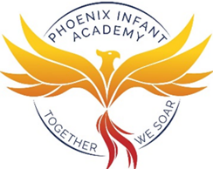 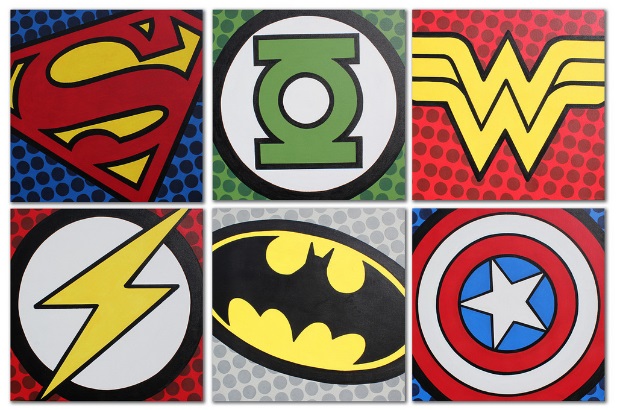                                                                The grid below shows activities for Y2’s topic of “Wriggle and Crawl”.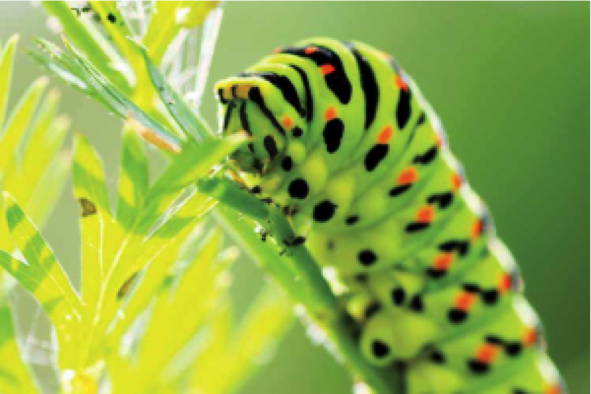                                                     Homework is due back by Monday 3rd February.The key skills children will be developing: 	Research:  Finding information about minibeasts through using the internet, non-fiction texts and by exploring the local area.Literacy:   Writing stories and information texts; reading a range of different texts.Mathematics: Finding fractions of an amount, using addition and subtractions facts and solving word problems using the four operations.	Science:   Learning about animals and noticing that animals have offspring which grow into adults.Creative:   Developing and exploring a wide range of art and design techniques to represent their own world and experiences.Y2 Learning Log – Spring 1                                                               The grid below shows activities for Y2’s topic of “Wriggle and Crawl”.                                                    Homework is due back by Monday 3rd February.The key skills children will be developing: 	Research:  Finding information about minibeasts through using the internet, non-fiction texts and by exploring the local area.Literacy:   Writing stories and information texts; reading a range of different texts.Mathematics: Finding fractions of an amount, using addition and subtractions facts and solving word problems using the four operations.	Science:   Learning about animals and noticing that animals have offspring which grow into adults.Creative:   Developing and exploring a wide range of art and design techniques to represent their own world and experiences.Y2 Learning Log – Spring 1                                                               The grid below shows activities for Y2’s topic of “Wriggle and Crawl”.                                                    Homework is due back by Monday 3rd February.The key skills children will be developing: 	Research:  Finding information about minibeasts through using the internet, non-fiction texts and by exploring the local area.Literacy:   Writing stories and information texts; reading a range of different texts.Mathematics: Finding fractions of an amount, using addition and subtractions facts and solving word problems using the four operations.	Science:   Learning about animals and noticing that animals have offspring which grow into adults.Creative:   Developing and exploring a wide range of art and design techniques to represent their own world and experiences.Design and MakeCan you create a micro-habitat for a minibeast using materials that you find at home, in your garden or your local park?  Use this link to help you:  https://www.woodlandtrust.org.uk/naturedetectives/blogs/nature-detectives-blog/2017/08/build-a-bug-hotel/Design your very own minibeast! What would you call it? What habitat would it live in? What colours and patterns might you see?  Make a scrapbook to share in class.Look at the work of the artist Don Balke. Can you create a painting in his style? Google ‘Don Balke’ to find examples.Creative WritingWrite a description about your favourite minibeast. Can you include adjectives and at least one expanded noun phrase?Write a letter to your teacher explaining why she shouldn’t be afraid of spiders. Can you persuade your teacher to change their mind and get a class minibeast pet?!Read ‘Norman the Slug with a Silly Shell’’ by Sue Hendra. Can you create a fun minibeast of your own and write your own story to read in class?Create an acrostic poem using M-I-N-I-B-E-A-S-T. Illustrate it, too! ResearchVisit your local library, The Curve, to find stories, poems and non-fiction books about minibeasts. Write a review of your favourite piece of literature and share with your friends.Download and print a large image of a minibeast. Label each body part and write what it’s for.Research one of these weird and wonderful minibeasts: a thorn bug, an Australian walking stick or a Brazilian treehopper. What is so special about them?   Create a non-fiction book including a title, sub- headings, a contents page, an index and diagrams. Fun MathsCreate a pictogram showing how many minibeasts you have found in your local park, woodland or garden. Design and create a minibeast using 2-D and 3-D shapes and symmetrical patterns. During a bug hunt, observe the movement of minibeasts: is there logic in where they are heading? Is there an obvious network of paths or holes (underground paths) which the creatures are using or is it a random approach? Refer to the position and movement of the bugs: when they turn left, right, move forwards, backwards, etc. Use the language of position and lots of prepositions. Wider WorldWatch Antz, A Bug’s Life or Bee Movie with your family. Then make a comic strip that shows your favourite part of the film or write a review and include a star rating!Using this video to help you:  https://www.youtube.com/watch?v=26guG6wr5so. Can you create your own animal dance routine? Ask a family member to take photos of your routine to share in class!Go on a minibeast safari with your family! Investigate your local park, woodland or garden. Take photos or make observational drawings of any minibeasts you find.Be a Scientist Label and draw the life cycle of either a worm, frog or butterfly. Use the internet or books to help you with this.Create a fact file about a frog’s habitat. Present your findings to your friends. Investigate how bees make honey. Can you explain to the class how they do this? Why is this process so important? Use the internet or books to help you.What minibeasts do you find in the following habitats: the arctic, rainforests, deserts and the ocean?  Create a factfile for each one.